Informacja o zmianie ogłoszenia o zamówieniu i załączników	Zamawiający – Gmina Wiskitki – informuje, że w postępowaniu pn.: „Rewitalizacja Zespołu Budynków Starego Młyna W Mieście Wiskitki Na Obiekt Muzealno - Kulturalny Wraz Z Niezbędną Infrastrukturą Towarzyszącą W Formule Zaprojektuj I Wybuduj” Zamawiający dokonuje zmiany ogłoszenia o zamówieniu – treści Specyfikacji Warunków Zamówienia.	Zamawiający poddał analizie rynek zamówień publicznych – w szczególności obejmujący roboty budowlane – oraz warunki funkcjonowania Programu Inwestycji Strategicznych Polski Ład i w związku z treścią wniosków o wyjaśnienie treści SWZ w postępowaniu postanowił wyjść naprzeciw Wykonawcom. W związku z powyższym w treści Specyfikacji Warunków Zamówienia wprowadza się następujące zmiany:Dział V. Terminy przyjmuje od teraz następującą treść:To znaczy: zmianie ulega termin składania ofert oraz termin otwarcia ofert – terminy te zostały wydłużone z 16 lutego 2022 r. do 24 lutego 2022 r. Tym samym zmienia się termin związania ofertą – z 18 marca 2022 r. do dnia 26 marca 2022 r. Zmianie ulega także termin realizacji zamówienia – z dnia 15 grudnia 2023 r. do dnia 15 grudnia 2024 r.Dział VIII. Oferta – wymagane dokumenty, ustęp 9. Miejsce oraz termin składania i otwarcia ofert przyjmuje od teraz następującą treść:Wskazana wyżej zmiana polega na zmianie termin składania ofert oraz terminie otwarcia ofert w związku z punktem poprzednim.Dział IV. Opis przedmiotu zamówienia otrzymuje ustęp 12, który przyjmuje treść:Zamawiający nie wprowadza więcej zmian.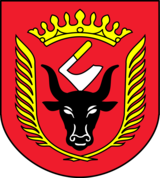 GMINA WISKITKIWiskitki, dnia 15 lutego 2022 r.IZRK.271.3.2022Termin związania ofertą: wynosi 30 dni (do dnia 26 marca 2022 r.) i rozpoczyna się od dnia upływu terminu składania ofert określonego zapisami SWZ. Termin składania ofert: 24 lutego 2022 r., do godziny 9:30Termin otwarcia ofert: nastąpi w dniu 24 lutego 2022r. o godz. 10.00 poprzez odszyfrowanie wczytanych ofert na platformie zakupowejTermin, w którym zamawiający na stronie internetowej prowadzonego postępowania https://platformazakupowa.pl/pn/wiskitki , udostępni informację z otwarcia ofert: niezwłocznieTermin, w którym zamawiający jest zobowiązany udzielić wyjaśnień do SWZ: określa rozdział VII SWZTermin wykonania zamówienia: 15 grudnia 2024r. – Zamawiający przewiduje, że realizacja przedmiotu zamówienia powinna odbywać się w terminach związanych z harmonogramem prowadzonej inwestycji opisanym w PFU – strona 60-61 – nie mniej jednak Wykonawca może zaproponować inny harmonogram, który może podlegać opiniowaniu Zamawiającego.a) Oferty należy składać wg wymagań zawartych w dziale VII SWZ przygotowanego przez producenta oprogramowania w terminie do dnia 24 lutego 2022 r. do godz. 9.30b) Zamawiający przed otwarciem ofert udostępni na stronie internetowej prowadzonego postępowania kwotę jaką zamierza przeznaczyć na realizację zamówieniac) Oferta złożona po terminie podlega odrzuceniu.d) Otwarcie ofert nastąpi w siedzibie Zamawiającego w dniu 24 lutego 2022r., o godz. 10.00 Otwarcie ofert nie jest jawne. e) Zamawiający, niezwłocznie po otwarciu ofert, udostępnia na stronie internetowej prowadzonego postępowania informacje o:- nazwach albo imionach i nazwiskach oraz siedzibach lub miejscach prowadzonej działalności gospodarczej albo miejscach zamieszkania wykonawców, których oferty zostały otwarte;- cenach lub kosztach zawartych w ofertach.12. Zamawiający wprowadza etapowanie realizacji zamówienia w sposób opisany w załączniku nr 7 do SWZ – Wzór umowy, to jest podział realizacji zamówienia na 3 etapy: etap 1 – obejmujący wykonanie dokumentacji projektowej oraz uzyskanie wszelkich niezbędnych opinii, decyzji i uzgodnień wraz z uzyskaniem prawomocnego pozwolenia na budowę; etap 2 – obejmujący wykonanie robót budowlanych według projektu budowlanego bez wykonania placu zabaw i zagospodarowania terenu; etap 3 – obejmujący wykonanie robót budowlanych w pozostałym zakresie, to jest z wykonaniem placu zabaw i zagospodarowaniem terenu i zakończenie robót, odbiór robót we właściwym inspektoracie nadzoru budowlanego (uzyskanie prawomocnej decyzji na użytkowanie) i przekazanie Zamawiającemu kompletu dokumentacji powykonawczej. Za realizację etapu I Wykonawca otrzyma 10% wynagrodzenia umownego brutto. Za realizację etapu II Wykonawca otrzyma 40% wynagrodzenia umownego brutto. Za realizację etapu I Wykonawca otrzyma pozostałą część (50%) wynagrodzenia umownego brutto. Zamawiający zastrzega jednocześnie, że na uzasadniony wniosek Wykonawcy przed zawarciem umowy może wyrazić zgodę na zmianę zasad etapowania, jednakże:ilość etapów nie przekroczy sześciu;pierwszy etap będzie obejmował wyłącznie wykonanie dokumentacji projektowej oraz uzyskanie wszelkich niezbędnych opinii, decyzji i uzgodnień wraz z uzyskaniem prawomocnego pozwolenia na budowę i jego wartość będzie wynosiła 10% wartości umowy brutto;ostatni etap obejmować będzie co najmniej odbiór robót we właściwym inspektoracie nadzoru budowlanego (uzyskanie prawomocnej decyzji na użytkowanie) i przekazanie Zamawiającemu kompletu dokumentacji powykonawczej i przyjmie wartość umowy brutto nie mniejszą, niż 15%.Wniosek Wykonawcy zawierać będzie co najmniej proponowaną ilość i zakres etapów (z zastrzeżeniem powyższych zasad), proponowane terminy realizacji poszczególnych etapów (dla wskazania w umowie), wartości brutto etapów oraz uzasadnienie faktyczne proponowanych etapów.